Smlouva o poskytnutí obratového bonusuBerlin-Chemie/A.Menarini Ceska  republika s.r.o.                                                                                                                                                                                                             sídlo: IČ: 		DIČ:		číslo účtu 	zapsaná v obchodním rejstříku vedeném Městský soudem v Praze, zastoupená: 	dále jen „Společnost”a 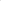 Medipoint Services a.s.Sídlo: 	IČ: 		DIČ:		zastoupená: 	(dále jen „Odběratel“)uzavírají dnešního dne, měsíce a roku podle ustanovení § 1746 odst. 2 občanského zákoníku v platném znění tutoSmlouvu o poskytnutí obratového bonusuPreambule Odběratel odebírá z distribuční sítě v České republice zahrnující také Společnost (dále jen „Distribuční síť') zboží (dále jen „Zboží”) uvedené v Příloze č. 2 této smlouvy (dále jen „Zboží“), a to v množství potřebném pro výkon jeho činnosti. Jednotlivé kupní smlouvy na dodávky Zboží uzavřené mezi příslušným distributorem a Odběratelem nejsou touto smlouvou nijak dotčeny.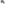 I.Předmět smlouvySpolečnost se zavazuje prostřednictvím distributora poskytnout Odběrateli obratový bonus (dále jen „Bonus”) za odběr Zboží za podmínek uvedených v Příloze č. 1 této smlouvy ve výši tam uvedené výši. Bonus bude vypočten podle Přílohy č. 1 této smlouvy samostatně pro v Příloze č. 2 této smlouvy uvedené Zboží a pro každé referenční období v Příloze č. 1 specifikované za předpokladu, že odběr Zboží v takovém období dosáhne minimálně obratu uvedeného v příslušné Příloze pro jednotlivá pásma resp. jej přesáhne.Bonus je stanoven vždy pro konkrétní dosažený obrat v referenčním období, přičemž obrat se vypočte jako součet cen všech balení příslušného Zboží, které Odběratel nakoupí v referenčním období z Distribuční sítě. Cenou balení Zboží se pro účely tohoto ustanovení rozumí cena výrobce (Společnosti)  Odběrateli bez DPH platná v příslušném referenčním období.Referenčním obdobím se pro účely této smlouvy rozumí období určené Přílohou č. 1. této smlouvy.Dojde — li v referenčním období k významným změnám cen Zboží, případně ke změnám v portfoliu Zboží vstoupí obě smluvní strany do jednání o případné revizi Příloh této smlouvy.Společnost na základě údajů o prodeji Zboží Odběrateli v daném referenčním období, a po jejich vzájemném odsouhlasení, vystaví vyúčtování Bonusu. Bonus bude vyúčtován přes zvoleného distributora, kterého Odběrazel oznámí Společnosti Příloha č. 3. Odsouhlasení oběma stranami proběhne do 15-ti dnů ode dne skončení referenčního období. Výplata přes distributora proběhne do  30-ti dnů od data vzájemného odsouhlasení.V případě, že dojde k ukončení této smlouvy před uplynutím referenčního období, poskytne Společnost Odběrateli Bonus v poměrné výši (alikvotní část) za takové zkrácené referenční období, to však za předpokladu, že Odběratel splní v poměrné výši odběr požadovaný pro poskytnutí Bonusu stanovený v Příloze č. 1 této smlouvy, v takovém případě bude Bonus vyplacen v souladu s ustanovením odstavce 5. tohoto článku. II.Další ujednáníSmluvní strany shodně prohlašují, že Odběratel není a nebude jakkoliv zavázán odebírat Zboží, a to ani od třetích osob v jakémkoli množství a i nadále disponuje absolutní volností co do výběru Zboží, a to bez ohledu na to, zda je vyráběno či dodáváno Společností nebo jiným dodavatelem.Společnost výslovně prohlašuje, že poskytnutí Bonusu není pobídkou či návodem na neoprávněné čerpání prostředků z veřejného zdravotního pojištění a zároveň prohlašuje, že jí nejsou známé žádné skutečnosti, které by bránily poskytnutí tohoto Bonusu. Případné závazky Odběratele vůči zdravotním pojišťovnám a jejich vypořádání jsou jeho výhradní záležitostí.Společnost výslovně prohlašuje, že veškeré finanční prostředky tvořící Bonus nepochází z veřejných prostředků.III.Mlčenlivost1.	Smluvní strany se zavazují, že nezveřejní či jiným způsobem nezpřístupní třetím osobám části smlouvy představující obchodní tajemství některé ze smluvních stran či jiné údaje vyloučené ze zveřejnění, jakož ani jiné informace o vzájemných obchodních vztazích.Smluvní strany zpřístupní celý obsah této smlouvy a informace týkající se jejich spolupráce pouze těm zaměstnancům, společníkům, akcionářům a odborným poradcům, kteří je potřebují znát v souvislosti s plněním úkolů v rámci této spolupráce.Povinnost mlčenlivosti se nevztahuje na informace, které:jsou veřejně známé,se stanou veřejně známými jinak, než porušením této povinnosti mlčenlivosti zde uvedené,jsou oprávněně v dispozici druhé strany před jejich poskytnutím této straně,strana získá od třetí osoby, která není vázána povinností mlčenlivosti,vyžadují-li tak obecně závazné právní předpisy nebo na základě rozhodnutí soudů či správních orgánů.4.	Společnost prohlašuje, že informace obsažené v jednotlivých Přílohách 1, 2 a 3 této Smlouvy považuje za své obchodní tajemství, a to ve smyslu konkurenčně významných, určitelných, ocenitelných a v příslušných obchodních kruzích běžně nedostupných skutečností, mj. také definici Zboží, stanovení obratu, který má být dosažen pro splnění podmínek pro Bonus podle této smlouvy, vzor a způsob výpočtu ceny a výši Bonusu, cenu balení Zboží, bude-li v příslušné Příloze uvedena. 5.	Je dána zákonná povinnost k uveřejnění smlouvy v registru smluv dle zákona o RS. Smluvní strany se dohodly, že takovou povinnost splní Odběratel v souladu s ustanovením §5 odst. 2 zákona o RS, a to po anonymizaci údajů, které nepodléhají jejich zveřejnění. Za tímto účelem Společnost před uzavřením této smlouvy zpracuje redigovanou verzi smlouvy s vyloučením dat z uveřejnění (tj. zejména Příloh 1, 2 a 3 obsahujících obchodní tajemství a osobních údajů fyzických osob nedostupných z veřejných evidencí) a zašle ji Odběrateli pro účely uveřejnění v registru smluv ve strojově čitelném formátu na e-mail: kocurkova@medi-point.cz  6.	V případě, že by byla smlouva shledána za neuveřejněnou prostřednictvím registru smluv, ať zcela nebo částečně, se Společnost tímto výslovně vůči Odběrateli vzdává veškerých případných práv a to, včetně případných budoucích práv, na náhradu majetkové či nemajetkové újmy, veškerých finančních nároků z takto neplatně uzavřené smlouvy, zejména nároků na vrácení poskytnutého plnění, a dále se též zavazuje, že neuplatní vůči Odběrateli v souvislosti s případnou neplatností této smlouvy žádný takový nárok u soudu či jiného orgánu veřejné moci.IV.Závěrečná ustanovení Ve všech ostatních otázkách neupravených touto smlouvou, se právní vztah založený touto smlouvou řídí ustanoveními občanského zákoníku.Smlouva se uzavírá na dobu určitou od 1. 10. 2018 do 31. 12. 2019. Smlouva nabude účinnosti dnem uveřejnění v registru smluv. Nabude-li tato smlouva účinnosti dnem zveřejnění v registru smluv, pak se smluvní strany výslovně dohodly, že ujednání této smlouvy se použijí i na právní poměry vzniklé mezi smluvními stranami dle této smlouvy do okamžiku nabytí účinnosti této smlouvy dle registru smluv. Znění této smlouvy odpovídá dřívější ústní dohodě smluvních stran, která nabyla účinnosti dnem 1. 10. 2018 a podle které smluvní strany postupovaly již před podpisem této smlouvy, s čímž smluvní strany uzavřením této smlouvy souhlasí a tímto obsah této dohody v písemné podobě potvrzují. Každá ze smluvních stran je oprávněna tuto smlouvu vypovědět písemnou výpovědí i bez uvedení důvodu a doručenou druhé smluvní straně. Výpovědní doba činí 1 měsíc a počíná běžet prvním dnem kalendářního měsíce následujícího po měsíci, v němž byla výpověď doručena druhé smluvní straně. Změny a doplňky této smlouvy mohou být činěny pouze formou číslovaných písemných dodatků, podepsaných smluvními stranami.Smlouva je vyhotovena ve dvou stejnopisech, přičemž každá ze smluvních stran obdrží po jednom z nich.Smluvní strany prohlašují, že si smlouvu před jejím podepsáním přečetly a že její obsah               odpovídá jejich pravé, vážné a svobodné vůli, což stvrzují svými níže připojenými podpisy.Nedílnou součást této smlouvy tvoří:Příloha č. 1 — Bonus Příloha č. 2 — Seznam ZbožíPříloha č. 3 – Seznam zákaznických čísel a distributorů Za Společnost: 						Za Odběratele: 	V Praze, dne 11.12.2018				Ve Frýdku Místku, dne _______________________________			______________________________Berlin-Chemie/A.Menarini Ceska republika s.r.o.          Medipoint Services, a.s.